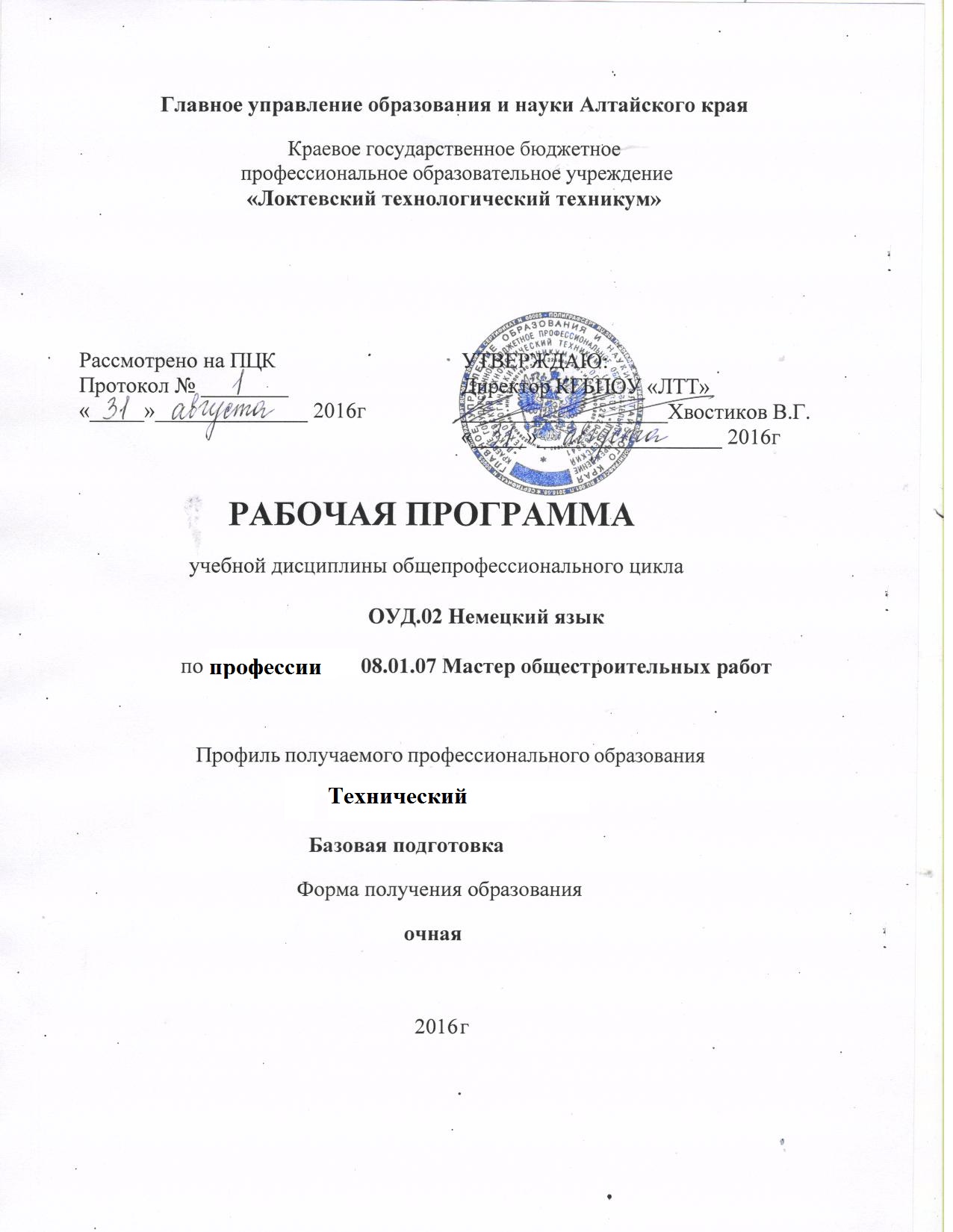 Рабочая программа учебной дисциплины разработана на основе примерной программы, одобренной Научно-методическим советом Центра профессионального образования ФГАУ «ФИРО» и рекомендованной для реализации основной профессиональной образовательной программы СПО на базе основного общего образования с получением среднего общего образования (протокол № 2 от 26. 03. 2015), рабочего учебного плана по профессии среднего профессионального образования08.01.07         Мастер общестроительных работ    код                                     наименование профессии Организация-разработчик: Краевое государственное бюджетное профессиональное образовательное учреждение «Локтевский технологический техникум»Разработчик (разработчики):Левченко Елена Иосифовна,преподаватель иностранный языка ( немецкий язык), высшая категорияПояснительная запискаПрограмма общеобразовательной учебной дисциплины «Иностранный язык (немецкий)» предназначена для изучения  немецкого языка в профессиональных образовательных организациях, реализующих образовательную программу среднего общего образования в пределах освоения основной профессиональной образовательной программы (ОПОП) СПО на базе основного общего образования при подготовке квалифицированных рабочих, служащих и специалистов среднего звена.Программа разработана на основе требований ФГОС среднего общего образования, предъявляемых к структуре, содержанию и результатам освоения учебной дисциплины «Немецкий язык», и в соответствии с Рекомендациями по организации получения среднего общего образования в пределах освоения образовательных программ среднего профессионального образования на базе основного общего образования с учетом требований федеральных государственных образовательных стандартов и получаемой профессии или специальности среднего профессионального образования (письмоДепартамента государственной политики в сфере подготовки рабочих кадров и ДПО Минобрнауки России от 17 марта 2015 г. № 06-259).Содержание программы учебной дисциплины «Иностранный язык (немецкий)» направлено на достижение следующих целей:• формирование представлений онемецком языке как о языке международного общения и средстве приобщения к ценностям мировой культуры и национальных культур;• формирование коммуникативной компетенции, позволяющей свободно общаться на немецком языке в различных формах и на различные темы, в том числе в сфере профессиональной деятельности, с учетом приобретенного словарного запаса, а также условий, мотивов и целей общения;• формирование и развитие всех компонентов коммуникативной компетенции: лингвистической, социолингвистической, дискурсивной, социокультурной, социальной, стратегической и предметной;• воспитание личности, способной и желающей участвовать в общении на межкультурном уровне;• воспитание уважительного отношения к другим культурам и социальным субкультурам.Программа учебной дисциплины «Иностранный язык (немецкий)» является основой для разработки рабочей программы, в которой уточняется содержание учебного материала, последовательность его изучения, тематика практических занятий, виды самостоятельных работ,  распределение учебных часов с учетом специфики программы подготовки квалифицированных рабочих, служащих, специалистов среднего звена, осваиваемой специальности.Программа предполагает изучение (произношение, орфография, грамматика, стилистика) с включением материалов и страноведческой терминологии из немецких и других источников, демонстрирующих основные различия между существующими вариантами немецкого языка.Программа может использоваться другими профессиональными образовательными организациями, реализующими образовательную программу среднего общего образования в пределах освоения ОПОП СПО на базе основного общего образования.СодержаниеСтр.Паспорт программы учебной дисциплины                                          6Структура и содержание учебной дисциплины                                18Условия реализации учебной дисциплины                                        38Контроль и оценка результатов освоения учебной дисциплины     421. ПАСПОРТ РАБОЧЕЙ ПРОГРАММЫ УЧЕБНОЙ ДИСЦИПЛИНЫИностранный язык (немецкий)название дисциплины1.1. Область применения рабочей программыРабочая программа учебной дисциплины предназначена для изучения иностранного языка (немецкий) с целью реализации ППССЗ среднего общего образования по специальности 08.01.07 Мастер общестроительных работУказать специальность1.2. Место учебной дисциплины в структуре учебного плана: программа дисциплины входит в общеобразовательный цикл и является базовой дисциплиной.1.3. Цели и результаты освоения учебной дисциплины, требования к результатам освоения учебной дисциплины:Содержание программы дисциплины иностранный язык (немецкий) направлено на достижение следующих целей:• формирование представлений онемецком языке как о языке международного общения и средстве приобщения к ценностям мировой культуры и национальных культур;• формирование коммуникативной компетенции, позволяющей свободно общаться на английском языке в различных формах и на различные темы, в том числе в сфере профессиональной деятельности, с учетом приобретенного словарного запаса, а также условий, мотивов и целей общения;• формирование и развитие всех компонентов коммуникативной компетенции:лингвистической, социолингвистической, дискурсивной, социокультурной,социальной, стратегической и предметной;• воспитание личности, способной и желающей участвовать в общении на межкультурном уровне;• воспитание уважительного отношения к другим культурам и социальным субкультурам.Освоение содержания учебной дисциплины обеспечивает достижение студентами следующих результатов:• личностных:– сформированность ценностного отношения к языку как культурному феномену и средству отображения развития общества, его истории и духовной культуры;– сформированность широкого представления о достижениях национальныхкультур, о роли немецкого языка и культуры в развитии мировой куль-туры;– развитие интереса и способности к наблюдению за иным способом мировидения;– осознание своего места в поликультурном мире; готовность и способностьвести диалог на немецком языке с представителями других культур, достигать взаимопонимания, находить общие цели и сотрудничать в различных областях для их достижения; умение проявлять толерантность к другому образу мыслей, к иной позиции партнера по общению;– готовность и способность к непрерывному образованию, включая самообразование, как в профессиональной области с использованием немецкогоязыка, так и в сфере немецкого языка;• метапредметных:– умение самостоятельно выбирать успешные коммуникативные стратегии вразличных ситуациях общения;– владение навыками проектной деятельности, моделирующей реальные ситуации межкультурной коммуникации;– умение организовать коммуникативную деятельность, продуктивно общатьсяи взаимодействовать с ее участниками, учитывать их позиции, эффективноразрешать конфликты;– умение ясно, логично и точно излагать свою точку зрения, используя адекватные языковые средства;• предметных:– сформированность коммуникативной иноязычной компетенции, необходимой для успешной социализации и самореализации, как инструмента межкультурного общения в современном поликультурном мире;– владение знаниями о социокультурной специфике англоговорящих стран иумение строить свое речевое и неречевое поведение адекватно этой специфике;умение выделять общее и различное в культуре родной страны и немецкоговорящих стран;– достижение порогового уровня владения немецким языком, позволяющеговыпускникам общаться в устной и письменной формах как с носителяминемецкогоязыка, так и с представителями других стран, использующимиданный язык как средство общения;– сформированность умения использовать немецкий язык как средство дляполучения информации из немецкоязычных источников в образовательных исамообразовательных целях. В результате освоения учебной дисциплины обучающийся должен использовать приобретенные знания и умения в практической деятельности и повседневной жизни для:1.4. Основные виды деятельности и компетенции, формируемые в результате освоения учебной дисциплины:Программа учебной дисциплины способствует формированию следующих видов деятельности обучающегося:1.5. Количество часов на освоение рабочей программы учебной дисциплины:максимальной учебной нагрузки обучающегося 256 часов, в том числе: обязательной аудиторной учебной нагрузки обучающегося 171 часов; самостоятельной работы обучающегося85часов.СТРУКТУРА И СОДЕРЖАНИЕ УЧЕБНОЙ ДИСЦИПЛИНЫОбъем учебной дисциплины и виды учебной работы.2.2. Тематический план и содержание учебной дисциплины Иностранный язык (немецкий)наименование дисциплиныДля характеристики уровня освоения учебного материала используются следующие обозначения:– ознакомительный (узнавание ранее изученных объектов, свойств);– репродуктивный (выполнение деятельности по образцу, инструкции или под руководством)– продуктивный (планирование и самостоятельное выполнение деятельности, решение проблемных задач)3. УСЛОВИЯ РЕАЛИЗАЦИИ УЧЕБНОЙ ДИСЦИПЛИНЫ 3.1. Требования к материально-техническому обеспечениюРеализация учебной	дисциплины требует наличия учебного кабинета гуманитарных и социально-экономических дисциплин на 30 посадочных мест.Оборудование учебного кабинета: аудио- и видеоматериалы (CD, DVD), учебные пособия, таблицы по грамматике английского языка.Технические средства обучения: мультимедийный проектор, экран, компьютер, принтер.В библиотечный фонд входят учебники и учебно-методические комплекты (УМК), обеспечивающие освоениеучебной дисциплины «Немецкий  язык», рекомендованные или допущенные для использования в профессиональныхобразовательных организациях, реализующих образовательную программу среднего общего образования в пределахосвоения ОПОП СПО на базе основного общего образования .Библиотечный фонд может быть дополненэнциклопедиями, справочниками, научной и научно-популярной, художественной и другой литературой повопросам языкознания.В процессе освоения программы учебной дисциплины «Немецкий  язык» студенты должныиметь возможность доступа к электронным учебным материалам по немецкому языку, имеющимся в свободном доступев сети Интернет (электронные книги, практикумы, тесты, материалы ЕГЭ и др.)..2. Информационное обеспечение обученияПеречень учебных изданий, Интернет-ресурсов, дополнительной литературыОсновные источники:G.I. Woronina, I.W/ Karelina.DEUTSCH, KONTAKTE 10-111.Драговой А.М. Грамматика немецкого языка.- М.: Айрис-пресс,2008.2. Константинова С.И. 120 устных тем по немецкому языку. Упражнения и ключи. М.: «Аквариум», 2003.3. Коноплёва Т.Г. 55 устных тем по немецкому языку,2007.4. Немецкий язык для колледжей. Учебник/Н.В.Басова, Т.Г.Коноплёва.- 9-е изд.- Ростов н/Д: Феникс,2006.5. Немецкий язык для технических колледжей: Учебное пособие/ Н.В. Хайрова, Л.В.Синельщикова, В.Я.Бондарева.-Изд.2-е.-Ростов н/Д: Феникс,2008.016. Немецко-русский словарь-СПб.: «Виктория плюс», 2005.7.Современный немецко-русский русско-немецкий словарь: 50000 слов/Составитель Т.А.Сиротина- Москва: Издательство«БАО-ПРЕСС», 2005.8. Турмаир М. Краткая грамматика немецкого языка: Учебное пособие.- М.:Астрель,2005.Электронные ресурсы:1.www. deutschsprache. ru2)www. studygerman.ru3) dasdeutsche.narod.ruКонтроль и оценка результатов освоения УЧЕБНОЙ ДисциплиныКонтрольи оценка результатов освоения учебной дисциплины осуществляется преподавателем в процессе проведения практических занятий, тестирования, а также выполнения обучающимися индивидуальных заданий, проектов, исследованийФормы и методы контроля и оценки результатов обучения учебной дисциплины должны позволять, проверять у обучающихся не только сформированность усвоенных знаний, освоенных умений, но и развитие общих компетенций.Дополнения и изменения к рабочей программе на учебный годДополнения и изменения к рабочей программе на 2016-2017  учебный год по дисциплине иностранный язык (немецкий)В рабочую программу внесены следующие изменения:__________________________________________________________________________________________________________________________________________________________________________________________________________________________________________________________________________________________________________________________________________Дополнения и изменения в рабочей программе обсуждены на заседании ПЦК_______________________________________________________«_____» ____________ 20_____г. (протокол № _______).Председатель  ПЦК ________________ /________________Содержание обученияСодержание обученияХарактеристика   основных   видовдеятельности обучающегосяВиды речевой деятельностиВиды речевой деятельностиВиды речевой деятельностиАудированиеВыделять наиболее существенные элементы сообщения.Извлекать необходимую информацию.Отделять объективную информацию от субъективной.Адаптироваться к индивидуальным особенностям говорящего, его темпу речи.Пользоваться языковой и контекстуальной догадкой, прогнозированием.Получать дополнительную информацию и уточнять полученную с помощью переспроса или просьбы.Выражать свое отношение (согласие, несогласие) к прослушанной информации, обосновывая его.Составлять реферат, аннотацию прослушанного текста; составлять таблицу, схему на основе информации из текста.Передавать на немецком языке (устно или письменно) содержание услышанного.Выделять наиболее существенные элементы сообщения.Извлекать необходимую информацию.Отделять объективную информацию от субъективной.Адаптироваться к индивидуальным особенностям говорящего, его темпу речи.Пользоваться языковой и контекстуальной догадкой, прогнозированием.Получать дополнительную информацию и уточнять полученную с помощью переспроса или просьбы.Выражать свое отношение (согласие, несогласие) к прослушанной информации, обосновывая его.Составлять реферат, аннотацию прослушанного текста; составлять таблицу, схему на основе информации из текста.Передавать на немецком языке (устно или письменно) содержание услышанного.Говорение:• монологическая речьОсуществлять неподготовленное высказывание на заданную тему или в соответствии с ситуацией.Делать подготовленное сообщение (краткое, развернутое) различного характера (описание, повествование, характеристика, рассуждение) на заданную тему или в соответствии с ситуациейс использованием различных источников информации (в том числе презентацию, доклад, обзор, устный реферат); приводить аргументацию и делать заключения.Делать развернутое сообщение, содержащее выражение собственной точки зрения, оценку передаваемой информации.Комментировать услышанное/увиденное/прочитанное.Составлять устный реферат услышанного или прочитанного текста. Составлять вопросы для интервью. Давать определения известным явлениям, понятиям, предметам.Осуществлять неподготовленное высказывание на заданную тему или в соответствии с ситуацией.Делать подготовленное сообщение (краткое, развернутое) различного характера (описание, повествование, характеристика, рассуждение) на заданную тему или в соответствии с ситуациейс использованием различных источников информации (в том числе презентацию, доклад, обзор, устный реферат); приводить аргументацию и делать заключения.Делать развернутое сообщение, содержащее выражение собственной точки зрения, оценку передаваемой информации.Комментировать услышанное/увиденное/прочитанное.Составлять устный реферат услышанного или прочитанного текста. Составлять вопросы для интервью. Давать определения известным явлениям, понятиям, предметам.• диалогическая речьУточнять и дополнять сказанное.Использовать адекватные эмоционально - экспрессивные средства, мимику и жесты.Соблюдать логику и последовательность высказываний.Использовать монологические высказывания (развернутые реплики) в диалогической речи.Принимать участие в диалогах (полилогах) различных видов(диалог-рассуждение, диалог-расспрос, диалог - побуждение, диалог — обмен информацией, диалог — обмен мнениями, дискуссия, полемика) на заданную тему или в соответствии с ситуацией; приводить аргументацию и делать заключения.Выражать отношение (оценку, согласие, несогласие) к высказываниям партнера.Проводить интервью на заданную тему.Запрашивать необходимую информацию.Задавать вопросы, пользоваться переспросами.Уточнять и дополнять сказанное, пользоваться перифразами.Инициировать общение, проявлять инициативу, обращаться за помощью к партнеру, подхватывать и дополнять его мысль, корректно прерывать партнера, менять тему разговора, завершать разговор.Использовать адекватные эмоционально-экспрессивные средства, мимику и жесты.Соблюдать логику и последовательность высказываний.Концентрировать и распределять внимание в процессе общения.Быстро реагировать на реплики партнера.Использовать монологические высказывания (развернутые реплики) в диалогической речи.Уточнять и дополнять сказанное.Использовать адекватные эмоционально - экспрессивные средства, мимику и жесты.Соблюдать логику и последовательность высказываний.Использовать монологические высказывания (развернутые реплики) в диалогической речи.Принимать участие в диалогах (полилогах) различных видов(диалог-рассуждение, диалог-расспрос, диалог - побуждение, диалог — обмен информацией, диалог — обмен мнениями, дискуссия, полемика) на заданную тему или в соответствии с ситуацией; приводить аргументацию и делать заключения.Выражать отношение (оценку, согласие, несогласие) к высказываниям партнера.Проводить интервью на заданную тему.Запрашивать необходимую информацию.Задавать вопросы, пользоваться переспросами.Уточнять и дополнять сказанное, пользоваться перифразами.Инициировать общение, проявлять инициативу, обращаться за помощью к партнеру, подхватывать и дополнять его мысль, корректно прерывать партнера, менять тему разговора, завершать разговор.Использовать адекватные эмоционально-экспрессивные средства, мимику и жесты.Соблюдать логику и последовательность высказываний.Концентрировать и распределять внимание в процессе общения.Быстро реагировать на реплики партнера.Использовать монологические высказывания (развернутые реплики) в диалогической речи.Чтение:• просмотровоеОпределять тип и структурно-композиционныеособенности текста. Получать самое общее представление о содержании текста, прогнозировать его содержание по заголовку, известным понятиям, терминам, географическим названиям, именам собственным.Определять тип и структурно-композиционныеособенности текста. Получать самое общее представление о содержании текста, прогнозировать его содержание по заголовку, известным понятиям, терминам, географическим названиям, именам собственным.• поисковоеИзвлекать из текста наиболее важную информацию.Находить информацию, относящуюся к определенной теме или отвечающую определенным критериям.Находить фрагменты текста, требующие детального изучения.Группировать информацию по определенным признакам.Извлекать из текста наиболее важную информацию.Находить информацию, относящуюся к определенной теме или отвечающую определенным критериям.Находить фрагменты текста, требующие детального изучения.Группировать информацию по определенным признакам.• ознакомительноеИспользовать полученную информацию в других видах деятельности (например, в докладе, учебном проекте, ролевой игре).Понимать основное содержание текста, определять его главную мысль.Оценивать и интерпретировать содержание текста, высказывать свое отношение к нему.Использовать полученную информацию в других видах деятельности (например, в докладе, учебном проекте, ролевой игре).Понимать основное содержание текста, определять его главную мысль.Оценивать и интерпретировать содержание текста, высказывать свое отношение к нему.• изучающееОбобщать информацию, полученную из текста, классифицировать ее, делать выводы.Использовать полученную информацию в других видах деятельности (например, в докладе, учебном проекте, ролевой игре).Полно и точно понимать содержание текста, в том числе с помощью словаря.Оценивать и интерпретировать содержание текста,высказывать свое отношение к нему.Обобщать информацию, полученную из текста, классифицировать ее, делать выводы.Отделять объективную информацию от субъективной.Устанавливать причинно-следственные связи.Извлекать необходимую информацию.Составлять реферат, аннотацию текста.Составлять таблицу, схему с использованием информации из текста.Обобщать информацию, полученную из текста, классифицировать ее, делать выводы.Использовать полученную информацию в других видах деятельности (например, в докладе, учебном проекте, ролевой игре).Полно и точно понимать содержание текста, в том числе с помощью словаря.Оценивать и интерпретировать содержание текста,высказывать свое отношение к нему.Обобщать информацию, полученную из текста, классифицировать ее, делать выводы.Отделять объективную информацию от субъективной.Устанавливать причинно-следственные связи.Извлекать необходимую информацию.Составлять реферат, аннотацию текста.Составлять таблицу, схему с использованием информации из текста.ПисьмоОписывать различные события, факты, явления, комментировать их, делать обобщения и выводы.Выражать и обосновывать свою точку зрения с использованием эмоционально-оценочных средств.Использовать образец в качестве опоры для составления собственного текста (например, справочного или энциклопедического характера).Писать письма и заявления, в том числе электронные, личного и делового характера с соблюдением правил оформления таких писем.Запрашивать интересующую информацию.Заполнять анкеты, бланки сведениями личного или делового характера, числовыми данными.Составлять резюме.Составлять рекламные объявления.Составлять описания вакансий.Составлять несложные рецепты приготовления блюд.Составлять простые технические спецификации, инструкции по эксплуатации.Составлять расписание на день, списки дел, покупок и др.Писать сценарии, программы, планы различных мероприятий(например, экскурсии, урока, лекции).Фиксировать основные сведения в процессе чтения или прослушивания текста, в том числе в виде таблицы, схемы, графика.Составлять развернутый план, конспект, реферат, аннотацию устного выступления или печатного текста, в том числе для дальнейшего использования в устной и письменной речи (например, в докладах, интервью, собеседованиях, совещаниях, переговорах).Делать письменный пересказ текста; писать эссе (содержащие описание, повествование, рассуждение), обзоры, рецензии.Составлять буклет, брошюру, каталог (например, с туристической информацией, меню, сводом правил).Готовить текст презентации с использованием технических средств.Описывать различные события, факты, явления, комментировать их, делать обобщения и выводы.Выражать и обосновывать свою точку зрения с использованием эмоционально-оценочных средств.Использовать образец в качестве опоры для составления собственного текста (например, справочного или энциклопедического характера).Писать письма и заявления, в том числе электронные, личного и делового характера с соблюдением правил оформления таких писем.Запрашивать интересующую информацию.Заполнять анкеты, бланки сведениями личного или делового характера, числовыми данными.Составлять резюме.Составлять рекламные объявления.Составлять описания вакансий.Составлять несложные рецепты приготовления блюд.Составлять простые технические спецификации, инструкции по эксплуатации.Составлять расписание на день, списки дел, покупок и др.Писать сценарии, программы, планы различных мероприятий(например, экскурсии, урока, лекции).Фиксировать основные сведения в процессе чтения или прослушивания текста, в том числе в виде таблицы, схемы, графика.Составлять развернутый план, конспект, реферат, аннотацию устного выступления или печатного текста, в том числе для дальнейшего использования в устной и письменной речи (например, в докладах, интервью, собеседованиях, совещаниях, переговорах).Делать письменный пересказ текста; писать эссе (содержащие описание, повествование, рассуждение), обзоры, рецензии.Составлять буклет, брошюру, каталог (например, с туристической информацией, меню, сводом правил).Готовить текст презентации с использованием технических средств.Речевые навыки и уменияРечевые навыки и уменияРечевые навыки и уменияЛексические навыкиЛексические навыкиПравильно употреблять лексику в зависимости от коммуникативного намерения; обладать быстрой реакцией при выборе лексических единиц.Правильно сочетать слова в синтагмах и предложениях.Использовать служебные слова для организациисочинительной и подчинительной связи в предложении, а также логической связи предложений в устном и письменном тексте.Выбирать наиболее подходящий или корректный для конкретной ситуации синоним или антони. Распознавать на письме и в речевом потоке изученные лексические единицы.Определять значения и грамматическую функцию слов, опираясь на правила словообразования в английском языке (аффиксация, конверсия, заимствование).Различать сходные по написанию и звучанию слова.Пользоваться контекстом, прогнозированием и речевой догадкой при восприятии письменных и устных текстов.Определять происхождение слов с помощью словаряПравильно употреблять лексику в зависимости от коммуникативного намерения; обладать быстрой реакцией при выборе лексических единиц.Правильно сочетать слова в синтагмах и предложениях.Использовать служебные слова для организациисочинительной и подчинительной связи в предложении, а также логической связи предложений в устном и письменном тексте.Выбирать наиболее подходящий или корректный для конкретной ситуации синоним или антони. Распознавать на письме и в речевом потоке изученные лексические единицы.Определять значения и грамматическую функцию слов, опираясь на правила словообразования в английском языке (аффиксация, конверсия, заимствование).Различать сходные по написанию и звучанию слова.Пользоваться контекстом, прогнозированием и речевой догадкой при восприятии письменных и устных текстов.Определять происхождение слов с помощью словаряГрамматическиенавыкиГрамматическиенавыкиЗнать основные различия систем английского и русского языков:• наличие грамматических явлений, не присущих русскому языку (артикль, герундий и др.);• различия в общих для обоих языков грамматических явлениях (род существительных, притяжательный падеж, видовременные формы, построение отрицательных и вопросительных предложений, порядок членов предложения и др.).Правильно пользоваться основными грамматическими средствами немецкого языка (средства атрибуции, выражения количества, сравнения, модальности, образа и цели действия, выражения просьбы, совета и др.).Формулировать грамматические правила, в том числе с использованием графической опоры(образца, схемы, таблицы).Распознавать, образовывать и правильно употреблять в речи основные морфологические формы и синтаксические конструкции в зависимости от ситуации общения (например, сокращенные формы, широко употребительные в разговорной речи и имеющие ограниченное применение в официальной речи).Знать особенности грамматического оформления устных и письменных текстов; уметь изменять грамматическое оформление высказывания в зависимости от коммуникативного намерения.Различать сходные по форме и звучанию грамматические явления. Прогнозировать грамматические формы незнакомого слова или конструкции, зная правило их образования либо сопоставляя с формами известного слова или конструкции (например, прогнозирование формы множественного числа существительного по окончании его начальной формы).Определять структуру простого и сложного предложения, устанавливать логические, временные, причинно-следственные, сочинительные, подчинительные и другие связи и отношения между элементами предложения и текстаЗнать основные различия систем английского и русского языков:• наличие грамматических явлений, не присущих русскому языку (артикль, герундий и др.);• различия в общих для обоих языков грамматических явлениях (род существительных, притяжательный падеж, видовременные формы, построение отрицательных и вопросительных предложений, порядок членов предложения и др.).Правильно пользоваться основными грамматическими средствами немецкого языка (средства атрибуции, выражения количества, сравнения, модальности, образа и цели действия, выражения просьбы, совета и др.).Формулировать грамматические правила, в том числе с использованием графической опоры(образца, схемы, таблицы).Распознавать, образовывать и правильно употреблять в речи основные морфологические формы и синтаксические конструкции в зависимости от ситуации общения (например, сокращенные формы, широко употребительные в разговорной речи и имеющие ограниченное применение в официальной речи).Знать особенности грамматического оформления устных и письменных текстов; уметь изменять грамматическое оформление высказывания в зависимости от коммуникативного намерения.Различать сходные по форме и звучанию грамматические явления. Прогнозировать грамматические формы незнакомого слова или конструкции, зная правило их образования либо сопоставляя с формами известного слова или конструкции (например, прогнозирование формы множественного числа существительного по окончании его начальной формы).Определять структуру простого и сложного предложения, устанавливать логические, временные, причинно-следственные, сочинительные, подчинительные и другие связи и отношения между элементами предложения и текстаОрфографическиенавыкиОрфографическиенавыкиУсвоить правописание слов, предназначенных для продуктивного усвоения.Применять правила орфографии и пунктуации в речи.Знать основные различия в орфографии и пунктуации британского и американского вариантов английского языка.Проверять написание и перенос слов по словарюПроизносительныенавыкиПроизносительныенавыкиВладеть Международным фонетическим алфавитом, уметь читать слова в транскрипционной записи.Знать технику артикулирования отдельных звуков и звукосочетаний.Формулировать правила чтения гласных и согласных букв и буквосочетаний; знать типы слогов.Соблюдать ударения в словах и фразах.Знать ритмико-интонационные особенности различных типов предложений: повествовательного; побудительного; вопросительного, включая разделительный и риторический вопросы; восклицательногоСпециальные навыкии уменияСпециальные навыкии уменияПользоваться толковыми, двуязычными словарями и другимисправочными материалами, в том числе мультимедийными, атакже поисковыми системами и ресурсами в сети Интернет.Составлять ассоциограммы и разрабатывать мнемоническиесредства для закрепления лексики, запоминания грамматических правил и др.Вид учебной работыОбъем часовМаксимальная учебная нагрузка (всего)256Обязательная аудиторная учебная нагрузка (всего)171в том числе:Самостоятельная работа обучающегося (всего)85в том числе:Ролевые игрыИндивидуальные проектыРолевые игрыИндивидуальные проекты45Ролевые игрыИндивидуальные проекты40Итоговая аттестация в форме дифференцированного зачетаНаименование разделов, темСодержание  учебного  материала,  лабораторные работы  и  практические  занятия,, самостоятельная работа обучающихсяСодержание  учебного  материала,  лабораторные работы  и  практические  занятия,, самостоятельная работа обучающихсяОбъем часовУровень освоения12234Технический профиль профессионального образованияТехнический профиль профессионального образованияТехнический профиль профессионального образованияТехнический профиль профессионального образованияТехнический профиль профессионального образованияОсновное содержаниеОсновное содержаниеОсновное содержаниеОсновное содержаниеОсновное содержаниеТема 1. Введение.Тема 1. Введение. Цели и задачи изучения учебной дисциплины «Немецкий». Немецкий язык как язык международного общения и средство     познания национальных культур. Основные варианты немецкого      языка, их сходство и различия. Роль немецкого языка при освоении профессий   СПО и специальностей СПО.12Практические занятияПрактические занятияПрактические занятияПрактические занятияПрактические занятияТема 2.Приветствие, прощание, представление себя и других  людей в официальной и неофициальной обстановке.Тема 2.Приветствие, прощание, представление себя и других  людей в официальной и неофициальной обстановке.Содержание 4Тема 2.Приветствие, прощание, представление себя и других  людей в официальной и неофициальной обстановке.Тема 2.Приветствие, прощание, представление себя и других  людей в официальной и неофициальной обстановке.Приветствие, прощание, представление себя и других людей в  официальной и неофициальной обстановке. Грамматический материал:  Имя существительное. Образование множественного числа с помощью внешней и внутренней флексии; множественное число существительных, заимствованных из греческого и латинского языков; существительные, имеющие одну форму для единственного и множественного числа;     чтение и правописание окончаний.2Тема 3.Описание человека (внешность, национальность, образование, личные качества,   род занятий, должность, местоработы и др.).Тема 3.Описание человека (внешность, национальность, образование, личные качества,   род занятий, должность, местоработы и др.).Содержание8Тема 3.Описание человека (внешность, национальность, образование, личные качества,   род занятий, должность, местоработы и др.).Тема 3.Описание человека (внешность, национальность, образование, личные качества,   род занятий, должность, местоработы и др.).Описание человека (внешность, национальность, образование, личные качества, род занятий, должность, место работы и др.).Порядок слов в немецком предложении. Спряжение глаголов sein, haben, werden. Глаголы в настоящем времени. Имя существительное. Род имён существительных.2Тема 3.Описание человека (внешность, национальность, образование, личные качества,   род занятий, должность, местоработы и др.).Тема 3.Описание человека (внешность, национальность, образование, личные качества,   род занятий, должность, местоработы и др.).Индивидуальные проектыПрезентация «Каким должен быть настоящий профессионал?».10Тема 4.Семья и семейные отношения, домашние  обязанности.Тема 4.Семья и семейные отношения, домашние  обязанности.Содержание 8Тема 4.Семья и семейные отношения, домашние  обязанности.Тема 4.Семья и семейные отношения, домашние  обязанности.Семья и семейные отношения, домашние обязанности. Грамматика: настоящее время. Порядок слов в предложении: повествовательных,вопросительных, отрицательных. Артикли. Предлоги места и направления.2Тема 5. Описание жилища и учебного заведения (здание, обстановка, условия жизни, техника, оборудование).Тема 5. Описание жилища и учебного заведения (здание, обстановка, условия жизни, техника, оборудование).Содержание10Тема 5. Описание жилища и учебного заведения (здание, обстановка, условия жизни, техника, оборудование).Тема 5. Описание жилища и учебного заведения (здание, обстановка, условия жизни, техника, оборудование).Описание жилища и учебного заведения (здание, обстановка, условия жизни, техника, оборудование). Грамматика.  Модальные глаголы. Артикль. Артикли определенный, неопределенный, нулевой. Чтение артиклей. Употребление артикля в устойчивых выражениях, с географическими названиями2Тема 6. Распорядок дня студента колледжа.Тема 6. Распорядок дня студента колледжа.Содержание 10Тема 6. Распорядок дня студента колледжа.Тема 6. Распорядок дня студента колледжа.Распорядок дня студента колледжа. Повторение названий дней недели. Время. Часы. Имя числительное. Местоимённые наречия.Настоящее время. Порядок слов в предложениях:повествовательных,вопросительных, отрицательных2Тема 7. Хобби, досуг.Тема 7. Хобби, досуг.Содержание10Тема 7. Хобби, досуг.Тема 7. Хобби, досуг.Хобби, досуг. Грамматический материал: Наречие. Образование степеней сравнения. Наречия, обозначающие количество, место, направление.2Тема 8. Описание   местоположения объекта (адрес, как найти).Тема 8. Описание   местоположения объекта (адрес, как найти).Содержание 10Тема 8. Описание   местоположения объекта (адрес, как найти).Тема 8. Описание   местоположения объекта (адрес, как найти).Описание   местоположения объекта (адрес, как найти) .Предлоги. Управление предлогов. Имя прилагательное. Степени сравнения прилагательных. Маршрут.  Наречия, обозначающие количество, место, направление.2Тема 9. Магазины, товары, совершение покупок.Тема 9. Магазины, товары, совершение покупок.Содержание 10Тема 9. Магазины, товары, совершение покупок.Тема 9. Магазины, товары, совершение покупок.Магазины, товары, совершение покупок Порядок слов в вопросительном предложении с вопросительным словом и без вопросительного слова. Имя существительное. Возвратные глаголы. Спряжение возвратных глаголов.Временные формы глагола. Модальные глаголы.2Тема 10. Физкультура и спорт, здоровый образ жизни.Тема 10. Физкультура и спорт, здоровый образ жизни.Содержание10Тема 10. Физкультура и спорт, здоровый образ жизни.Тема 10. Физкультура и спорт, здоровый образ жизни.Физкультура и спорт, здоровый образ жизни.Грамматический    материал: Имя числительное. Числительные количественные и  порядковые. Дроби. Обозначение годов, дат, времени, периодов. Арифметические действия и вычисления. Суффиксы женского рода.2Тема 11. Экскурсии и   путешествияТема 11. Экскурсии и   путешествияСодержание 10Тема 11. Экскурсии и   путешествияТема 11. Экскурсии и   путешествияЭкскурсии и путешествия.Глагол. Временные формы глагола. Имя прилагательное. Степени сравнения прилагательных.Предлоги.    Управление предлогов.2Тема 11. Экскурсии и   путешествияТема 11. Экскурсии и   путешествияИндивидуальные проектыЭкскурсия по родному городу (достопримечательности, разработка маршрута).10Тема 12. Россия, ее    национальные символы, государственное и политическое устройствоТема 12. Россия, ее    национальные символы, государственное и политическое устройствоСодержание 10Тема 12. Россия, ее    национальные символы, государственное и политическое устройствоТема 12. Россия, ее    национальные символы, государственное и политическое устройствоРоссия, ее национальные символы, государственное и политическое устройство. Грамматический материал: Отделяемые, неотделяемые приставки. Модальные глаголы. Значение и употребление модальных глаголов.Порядок слов в вопросительном предложении с вопросительным словом и без вопросительного слова2Тема 12. Россия, ее    национальные символы, государственное и политическое устройствоТема 12. Россия, ее    национальные символы, государственное и политическое устройствоИндивидуальные проекты Путеводитель по родному краю: визитная карточка, история, география, экологическая обстановка, фольклор.10Тема 13. Немецкоговорящие    страны, географическое положение, климат, флора и   фауна, национальные символы, государственное и политическое устройство, наиболее развитые отрасли экономики, достопримечательности,  традиции.Тема 13. Немецкоговорящие    страны, географическое положение, климат, флора и   фауна, национальные символы, государственное и политическое устройство, наиболее развитые отрасли экономики, достопримечательности,  традиции.Содержание 10Тема 13. Немецкоговорящие    страны, географическое положение, климат, флора и   фауна, национальные символы, государственное и политическое устройство, наиболее развитые отрасли экономики, достопримечательности,  традиции.Тема 13. Немецкоговорящие    страны, географическое положение, климат, флора и   фауна, национальные символы, государственное и политическое устройство, наиболее развитые отрасли экономики, достопримечательности,  традиции.Немецкоговорящие страны, географическое положение, климат, флора и фауна, национальные символы, государственное и политическое устройство, наиболее развитые отрасли экономики, достопримечательности, традиции. Грамматический материал: Вопросительные предложения.Возвратные глаголы. Спряжение возвратных глаголов.2Тема 13. Немецкоговорящие    страны, географическое положение, климат, флора и   фауна, национальные символы, государственное и политическое устройство, наиболее развитые отрасли экономики, достопримечательности,  традиции.Тема 13. Немецкоговорящие    страны, географическое положение, климат, флора и   фауна, национальные символы, государственное и политическое устройство, наиболее развитые отрасли экономики, достопримечательности,  традиции.Индивидуальные проекты                                                                       Сценарий телевизионной программы о жизни публичной персоны: биографические факты, вопросы для интервью и др.10Тема 14.Научно-технический прогресс.Тема 14.Научно-технический прогресс.Содержание10Тема 14.Научно-технический прогресс.Тема 14.Научно-технический прогресс.Научно-технический прогресс. Грамматический материал: Совершенствование навыков распознавания и употребления в речи артиклей: определенный, неопределенный, нулевой. Основные случаи употребления определенного и неопределенного артикля. Употребление существительных без артикля. Порядок слов в вопросительном предложении с вопросительным словом и без вопросительногослова.2Тема 15.Человек и природа, экологические проблемы.Тема 15.Человек и природа, экологические проблемы.Содержание10Тема 15.Человек и природа, экологические проблемы.Тема 15.Человек и природа, экологические проблемы.Человек и природа, экологические проблемы. Грамматический материал: Imperfekt, образование, употребление.Отделяемые, неотделяемые приставки..2Профессионально ориентированное содержаниеПрофессионально ориентированное содержаниеПрофессионально ориентированное содержаниеПрофессионально ориентированное содержаниеПрофессионально ориентированное содержаниеТема 16. Достижения и     инновации в области науки и техники.Тема 16. Достижения и     инновации в области науки и техники.Содержание10Тема 16. Достижения и     инновации в области науки и техники.Тема 16. Достижения и     инновации в области науки и техники.Достижения и инновации в области науки и техники. Склонение прилагательных.2Тема 16. Достижения и     инновации в области науки и техники.Тема 16. Достижения и     инновации в области науки и техники.Ролевые игрыПодбор персонала на открытые на предприятии вакансии. Интервью корреспондента с работниками предприятия (представление, описание личных и профессиональных качеств).15Тема 17. Машины и механизмы. Промышленное оборудование.Тема 17. Машины и механизмы. Промышленное оборудование.Содержание10Тема 17. Машины и механизмы. Промышленное оборудование.Тема 17. Машины и механизмы. Промышленное оборудование.Машины и механизмы. Промышленное оборудование.2Тема 17. Машины и механизмы. Промышленное оборудование.Тема 17. Машины и механизмы. Промышленное оборудование.Ролевые игрыНа международной специализированной выставке (представление продукции, переговоры с потенциальными клиентами).10Тема 18. Современные компьютерные технологии в промышленности.Тема 18. Современные компьютерные технологии в промышленности.Содержание10Тема 18. Современные компьютерные технологии в промышленности.Тема 18. Современные компьютерные технологии в промышленности.Современные компьютерные технологии в промышленности.2Тема 18. Современные компьютерные технологии в промышленности.Тема 18. Современные компьютерные технологии в промышленности.Ролевые игрыВывод на рынок нового продукта: его описание, характеристики (спецификация), достоинства, процесс производства, инструкция по эксплуатации.10Тема 19. Отраслевые выставки.Тема 19. Отраслевые выставки.Содержание10Тема 19. Отраслевые выставки.Тема 19. Отраслевые выставки.Отраслевые выставки.2Тема 19. Отраслевые выставки.Тема 19. Отраслевые выставки.Ролевые игрыПосещение вычислительного центра.10ИтогоИтого171Внеаудиторная самостоятельная работаВнеаудиторная самостоятельная работаВнеаудиторная самостоятельная работаВнеаудиторная самостоятельная работаВнеаудиторная самостоятельная работаПодготовка к презентации  проекта или ролевой игре (сбор, систематизация, изучение и оформление материала, репетиции) и др.Подготовка к презентации  проекта или ролевой игре (сбор, систематизация, изучение и оформление материала, репетиции) и др.85Промежуточная аттестация в форме дифференцированного зачетаПромежуточная аттестация в форме дифференцированного зачетаПромежуточная аттестация в форме дифференцированного зачетаПромежуточная аттестация в форме дифференцированного зачетаВсего Всего 256Результаты обучения (освоенные умения, усвоенные знания)Формы и методы контроля и оценки результатов обученияВ результате изучения учебной дисциплины «Немецкий язык» обучающийся должен знать/понимать:– значения новых лексических единиц (1200-1400 лексических единиц), связанных с тематикой данного этапа и с соответствующими ситуациями общения; -  грамматический минимум, необходимый для чтения и перевода (со словарем) иностранных текстов профессиональной направленности; – языковой материал: идиоматические выражения, оценочную лексику, единицы речевого этикета, перечисленные в разделе «Языковой материал» и обслуживающие ситуации общения в рамках изучаемых тем; – новые значения изученных глагольных форм (видо-временных, неличных), средства и способы выражения модальности; условия, предположения, причины, следствия, побуждения к действию; – лингвострановедческую, страноведческую и социокультурную информацию, расширенную за счет новой тематики и проблематики речевого общения; – тексты, построенные на языковом материале повседневного и профессионального общения, в том числе инструкции и нормативные документы по профессиям НПО и специальностям СПО; уметь: говорение _уметь общаться (устно и письменно) на иностранном языке на профессиональные и повседневные темы;– вести диалог (диалог–расспрос, диалог–обмен мнениями/суждениями, диалог–побуждение к действию, этикетный диалог и их комбинации) в ситуациях официального и неофициального общения в бытовой, социокультурной и учебно-трудовой сферах, используя аргументацию, эмоционально-оценочные средства; – рассказывать, рассуждать в связи с изученной тематикой, проблематикой прочитанных/прослушанных текстов; описывать события, излагать факты, делать сообщения; – создавать словесный социокультурный портрет своей страны и страны/стран изучаемого языка на основе разнообразной страноведческой и культуроведческой информации;Аудирование – понимать относительно полно (общий смысл) высказывания на изучаемом иностранном языке в различных ситуациях общения; – понимать основное содержание аутентичных аудио- или видеотекстов познавательного характера на темы, предлагаемые в рамках курса, выборочно извлекать из них необходимую информацию; – оценивать важность/новизну информации, определять свое отношение к ней: чтение– читать аутентичные тексты разных стилей (публицистические, художественные, научно-популярные и технические), используя основные виды чтения (ознакомительное, изучающее, просмотровое/поисковое) в зависимости от коммуникативной задачи; письменная речь– описывать явления, события, излагать факты в письме личного и делового характера; – заполнять различные виды анкет, сообщать сведения о себе в форме, принятой в стране/странах изучаемого языка;Контроль чтения, говорения, аудирования, письма. Тестирование Контроль чтения, говорения, аудирования, письма. Фронтальный, индивидуальный опрос. Контроль чтения, говорения, аудирования, письма. Доклады-сообщения по теме. Контроль чтения, говорения, аудирования, письма. Тестирование по изучаемым темам. Прослушивание текстов на слух, Выполнение контрольных заданий. Чтение и перевод текстов Написание писем, составление текста телеграмм, заполнение анкет, резюме.Результаты (освоенные общие компетенции)Основные показатели оценки результатаФормы и методы контроля оценкиПонимать сущность и социальную значимость своей будущей профессии, проявлять к ней устойчивый интерес.Демонстрация интереса к будущей профессии в процессе освоения образовательной программы, участие в НОУ, олимпиадах профессионального мастерства, фестивалях, конференциях.Наблюдение и оценка достижений обучающихся на практических занятиях, внеурочной деятельности.Организовывать собственную деятельность исходя из целей и способов ее достижения.Выбор и применение методов и способов решения поставленных задач.Оценка эффективности и качества выполнения.Наблюдение и оценка достижений обучающихся на практических занятиях, внеурочной деятельности.Анализировать рабочую ситуацию, осуществлять текущий итоговый контроль, оценку и коррекцию собственной деятельности, ответственность за результаты своей работы.Организация самостоятельных занятий пи изучении данной дисциплины.Наблюдение и оценка достижений обучающихся на практических занятиях, внеурочной деятельности.Осуществлять поиск информации, необходимой для эффективного выполнения профессиональных задач.Эффективный поиск необходимой информации по данной дисциплине.Использование различных источников, включая электронные.Наблюдение и оценка достижений обучающихся на внеаудиторной самостоятельной работе.Использовать информационно-коммуникационные технологии в профессиональной деятельности.Применение информационно-коммуникационных технологий при организации самостоятельной работы по данной дисциплине.Наблюдение и оценка достижений обучающихся на внеаудиторной самостоятельной работе.Работать в коллективе и команде, эффективно общаться с коллегами, руководством, клиентами.Взаимодействие обучающихся с мастерами, преподавателями в ходе обучения.Наблюдение и оценка достижений обучающихся на практических занятиях, внеурочной деятельности.Исполнять воинскую обязанность, в т.ч. с применением полученных профессиональных знаний (для юношей).Демонстрация профессиональных знаний и умений необходимых для исполнения воинской обязанности.Наблюдение и оценка достижений обучающихся на практических занятиях, внеурочной деятельности.